2.Ročník jazdeckých HOBBY pretekov  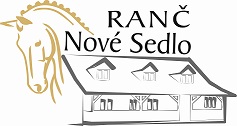 Usporiadateľ: Jazdecký klub Agro farma Dolina – Ranč Nové Sedlo Miesto konania: Ranč Nové Sedlo, Cabaj- Čápor časť Fízeš ,  95117,Email: info@rancns.skDátum konania: 28.9.2019Jazdecké Hobby preteky sú určené pre  deti,  mládež a dospelých ,  určené sú  najmä pre začínajúcich jazdeckých nadšencov do X rokov, ktorí chcú získať svoje prvé súťažné skúsenosti. Súťažiť sa bude v dvoch vekových kategóriách: * od   5-15rokov * od 15 – X rokov*Štart je povolený aj pre jazdcov a kone bez licencie, potrebná je však prítomnosť trénera.*Jazdci do 18 rokov musia byť sprevádzaní zodpovednou osobou, ktorá zaručuje spôsobilosť jazdca a koňa súťažiť v jednotlivých disciplínach.*V rámci hobby pretekov môže mať 1 kôň maximálne 2 štarty (okrem súťažnej disciplíny č.1) * V rámci jednej disciplíny  môžu mať jedného koňa maximálne 2 jazdci (okrem súťažnej disciplíny č.1)*Kone a jazdci sa zúčastňujú na vlastné nebezpečenstvo na základe záväznej písomnej prihlášky. *Usporiadateľ nezodpovedá za prípadné škody alebo ujmy na zdraví jazdcov resp. koní počas celej akcie.*Všetci účastníci zodpovedajú za škody spôsobené osobne alebo ich koňmi tretej osobe. ***Preteká sa v korektnom úbore jazdca a výstroji koňa predpísanom v pravidlách SJF. ****Pred vyložením koní je potrebné predložiť pas koňa s platnými veterinárnymi osvedčeniami – očkovanie, vyšetrenie IAE (infekčná anémia koní) nie staršie ako 6 mesiacov. Cieľom tejto súťaže je umožniť najmladším jazdcom zažiť súťažnú atmosféru a naučiť ich základným súťažným návykom v príjemnej a prajnej atmosfére. Štart v súťaži je povolený len prihláseným a odprezentovaným jazdcom a po uhradení všetkých poplatkov! Vyplatenie štartovného bude prebiehať priamo na mieste, v kancelárii pretekov v HOTOVOSTI!Štartovné: 5,- €/1súťažná dvojica (jazdec + kôň) Strava, ubytovanie: Jazdecký areál poskytuje počas pretekov občerstvenie a má aj ubytovacie kapacity (www.rancns.sk )Kolbisko:                       40m x 20m, vonkajšia jazdiareň, piesok Opracovisko:                  Trávnatá plocha  Súťaže: Hobby jazda ( kuželky, kavalety) Pre deti  od  5 rokov Čas:                                 10:00 hod                                        Prekážky:                         kavalety  medzi stojanmi, slalom okolo kuželiek, kruh, tunel  Počet prekážok:            5Ceny:                               stužky, vecné cenyHobby drezúra Základná drezúrna úloha, ktorá by mala byť predvedená v kroku a kluse,( cval pre jazdcov s jazdeckou licenciou )   Úloha bude čítaná, to znamená, že jazdec si nebude musieť úlohu pamätať, úloha bude obsahovať len základné prvky drezúry (zmeny smeru, zastavenie, klus, kruhy a pod.) Pre deti  od  5 rokov      Čas:                                   následne                                              Prekážky:                          zmeny smeru, zastavenie, klus, kruhy ...      Ceny:                               stužky, vecné ceny3. Parkúr – krížiky     Čas:                                   následne                                              Prekážky:                         krížiky      Počet prekážok:                6       Ceny:                               stužky, vecné ceny4. Parkúr -  50-60cm Parkúr do 60 cm s rozoskakovaním      Čas:                                   následne                                              Prekážky:                         50-60 cm , krížiky      Počet prekážok:                6       Ceny:                               stužky, vecné ceny5. Hobby  Western  (extremetrail) Táto disciplína je predvedená v kroku , kluse aj v cvale ( hodnotí sa technika a presnosť )      Čas:                              následne                                              Prekážky:                     kavalety , bránička , drevená doska , vodná priekopa,a pod          Ceny:                           stužky, vecné cenyVyhodnotenieV súťaži č. 1 budú vyhodnotení všetci jazdci spolu. V súťažiach č. 2 , č. 3, č. 4 a č. 5 budú zvlášť vyhodnotení jazdci do 15 rokov a jazdci do X rokov. Všetkých súťaží sa môžu zúčastniť aj jazdci nad 18 rokov s licenciou alebo bez licencie. Prítomnosť trénera alebo učiteľa jazdy v parkúre je povolená.Prihlášky na preteky posielajte mailom na adresu: info@rancns.skV prihláške uveďte: meno jazdca, vek jazdca, meno koňa a súťaže, ktorých sa chcete zúčastniť.Uzávierka prihlášok : Prihlášky je potrebné zaslať najneskôr do 23.9.2019Tešíme sa na Vás 